J.Hakanen KyIlmanvaihtokanavien puhdistuspöytäkirjaKohde:					Myyrmäen Varia				Kohteen osoite:			Ojahaantie 5, VantaaTilaaja:					Vantaan kaupunkiTilaajan osoite:				Tuupakankuja 2, 01740 VantaaTilaajan edustaja:			Jukka JärveläEdustajan yhteystiedot:		050 3121898Toimittajan tiedot:			J. Hakanen Ky					Vernissakatu 5 B 68, 01300 Vantaa					040 5155037Työ suoritettu ajalla:			24.12.2010Kohteessa käytetyt työmenetelmätKäytetyt työtunnitKohteen vertailukuvat ennen ja jälkeen työn suorittamisenIlmanvaihtokanavien puhdistusTarkastus- ja puhdistuspöytäkirja1Imurointi4Pesu2Alipaineistus5Kaavinta/Harjaus3Koneellinen harjaus6Pika-/tarkistusluukun asennusKohteen osa-alueetKäytetyt menetelmät Keittiö rasvan poistoilmakanavat, IV-kone, sekä niihin kuuluvat osat. 3,4Huomiot.kuva nro.1.SakkePvm.Tehdyt työtTunnit24.12.2010Keittiö rasvapoisto5Työkalu siivous1Pöytäkirja1Yhteensä72.DechaPvm.Tehdyt työtTunnit24.12.2010Keittiö rasvapoisto5Työkalu siivous1Yhteensä63.Pvm.Tehdyt työtTunnit24.12.2010Keittiö rasvapoisto5Työkalu siivous1Yhteensä6Tunnit yhteensä19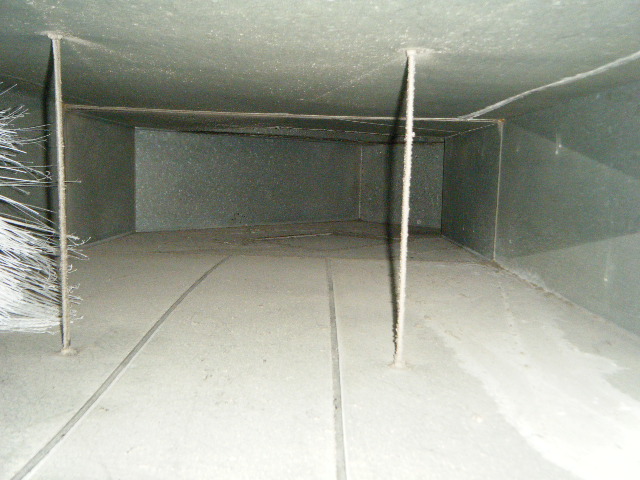 rasvan poistoilmakanava ennen puhdistusta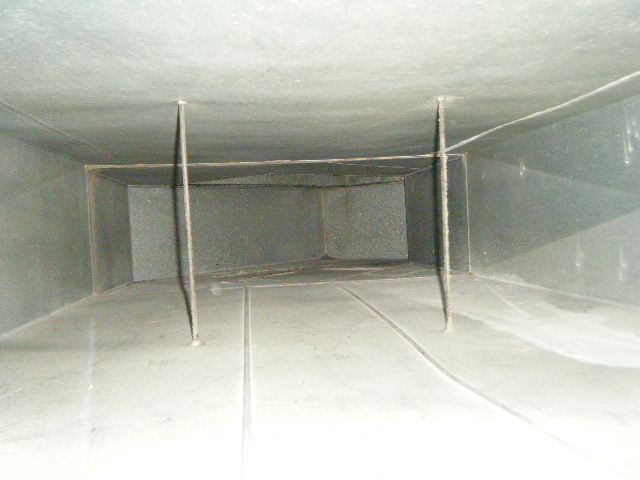 puhdistettuna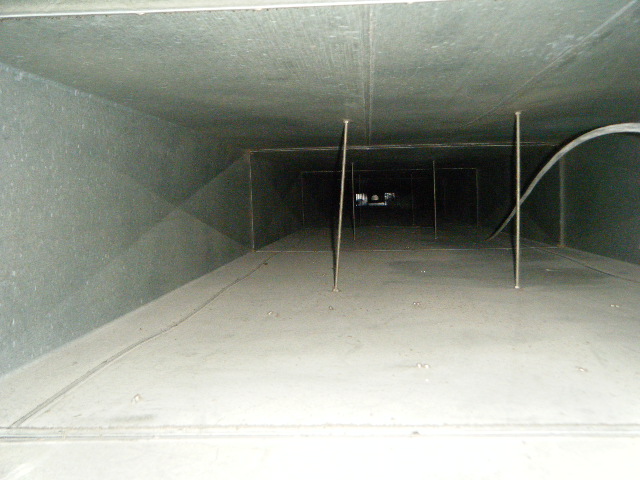 rasvan poistoilmakanava ennen puhdistusta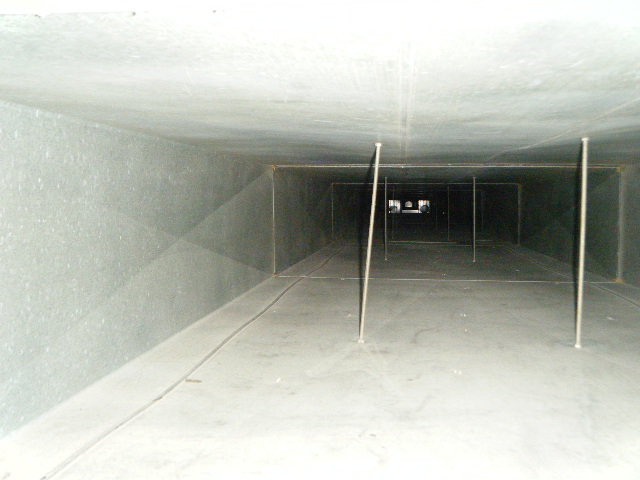 puhdistettuna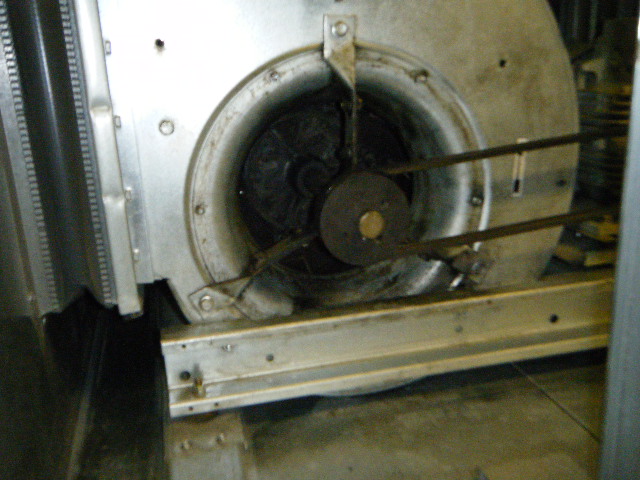 iv-kone puhdistettuna